Handiger werken met Excel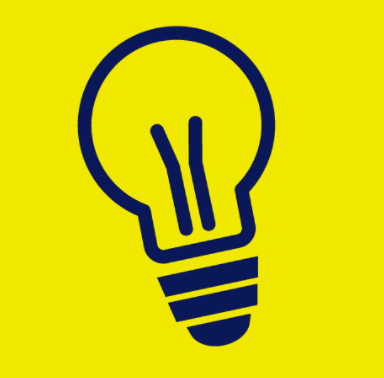 Ben je slechtziend of blind en wil je beter leren werken met Excel?Met behulp van een schermlezer is Excel goed te gebruiken door mensen die slechtziend of blind zijn. In onderstaand overzicht vind je diverse tips om Excel voor Windows met het toetsenbord te gebruiken zodat je de muis niet nodig hebt. Gebruik je geen hulpmiddel dan kun je toch de meeste onderdelen uitvoeren en leren om minder te hoeven kijken, zodat je sneller werkt en meer energie overhoudt. De tips gaan uit van de desktopversie van Excel, niet de online versie.De meest voorkomende basishandelingen komen aan bod.Overzicht Handiger werken met ExcelExcel - Snel je weg vinden met het toetsenbordExcel - Gegevens invoeren zonder muisExcel - Gegevens selecteren zonder muisExcel - Rekenen met formules zonder muisExcel - Kolommen en rijen aanpassenExcel - Getallen als euro bedrag weergevenExcel tips voor hulpmiddelgebruikersSneller werken met Excel en JawsSneller werken met Excel en SupernovaSneller werken met Excel en NVDAExcel SneltoetsenExcel, de meest gebruikte sneltoetsenHeb je nog vragen?Mail naar kennisportaal@visio.org, of bel 088 585 56 66.Meer artikelen, video’s en podcasts vind je op kennisportaal.visio.orgKoninklijke Visio expertisecentrum voor slechtziende en blinde mensenwww.visio.org 